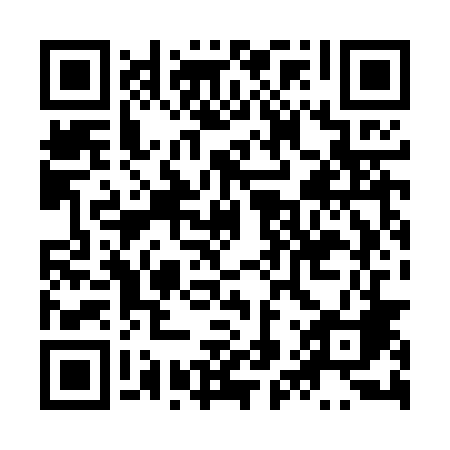 Ramadan times for Czolowo, PolandMon 11 Mar 2024 - Wed 10 Apr 2024High Latitude Method: Angle Based RulePrayer Calculation Method: Muslim World LeagueAsar Calculation Method: HanafiPrayer times provided by https://www.salahtimes.comDateDayFajrSuhurSunriseDhuhrAsrIftarMaghribIsha11Mon4:144:146:0911:563:475:445:447:3212Tue4:124:126:0711:563:485:465:467:3413Wed4:094:096:0411:553:505:475:477:3614Thu4:074:076:0211:553:515:495:497:3815Fri4:044:046:0011:553:535:515:517:4016Sat4:024:025:5711:553:545:535:537:4217Sun3:593:595:5511:543:565:555:557:4418Mon3:563:565:5311:543:575:565:567:4619Tue3:543:545:5011:543:595:585:587:4820Wed3:513:515:4811:534:006:006:007:5021Thu3:483:485:4511:534:026:026:027:5222Fri3:463:465:4311:534:036:036:037:5423Sat3:433:435:4111:524:046:056:057:5624Sun3:403:405:3811:524:066:076:077:5825Mon3:373:375:3611:524:076:096:098:0026Tue3:343:345:3411:524:086:116:118:0327Wed3:323:325:3111:514:106:126:128:0528Thu3:293:295:2911:514:116:146:148:0729Fri3:263:265:2611:514:126:166:168:0930Sat3:233:235:2411:504:146:186:188:1131Sun4:204:206:2212:505:157:197:199:141Mon4:174:176:1912:505:167:217:219:162Tue4:144:146:1712:495:187:237:239:183Wed4:114:116:1512:495:197:257:259:214Thu4:084:086:1212:495:207:267:269:235Fri4:054:056:1012:495:217:287:289:256Sat4:024:026:0812:485:237:307:309:287Sun3:593:596:0512:485:247:327:329:308Mon3:563:566:0312:485:257:337:339:339Tue3:533:536:0112:475:267:357:359:3510Wed3:493:495:5912:475:287:377:379:38